Publicado en Ediciones Nowtilus el 05/05/2010 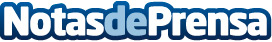 Nowtilus  publica los expedientes secretos sobre ovnis en la Unión Soviética y Rusia Nowtilus publica en mayo el libro Expediente Soviet UFO, escrito por Paul Stonehill y Philip Mantle.  Datos de contacto:RaquelPrensa, Ediciones Nowtilus912426598Nota de prensa publicada en: https://www.notasdeprensa.es/nowtilus-publica-los-expedientes-secretos-sobre-ovnis-en-la-union-sovietica-y-rusia Categorias: Literatura http://www.notasdeprensa.es